ГІРСЬКА  СІЛЬСЬКА  РАДАБОРИСПІЛЬСЬКИЙ  РАЙОНКИЇВСЬКОЇ  ОБЛАСТІПРОЄКТ Р І Ш Е Н Н ЯПро затвердження переліку об’єктів комунальної власності Гірської сільської ради, що підлягають приватизації в 2021 році та проведення приватизації.Керуючись Законами України «Про місцеве самоврядування в Україні»,  «Про приватизацію державного і комунального майна»,  з метою забезпечення соціально-економічного розвитку, ефективного використання майна комунальної власності Гірської сільської ради та збільшення надходжень до місцевого бюджету, Гірська сільська рада ВИРІШИЛА:Затвердити перелік об’єктів комунальної власності територіальної громади Гірської сільської ради, що підлягають приватизації у 2021 році (додаток 1) та провести їх приватизацію.Опублікувати інформацію про прийняття даного рішення на офіційному сайті Гірської сільської ради та в електронній торговій системі протягом п’яти робочих днів з дня ухвалення сільською радою цього рішення.Визначити виконавчий комітет Гірської сільської ради органом приватизації територіальної громади Гірської сільської ради та організатором аукціону з продажу об’єктів приватизації, зазначених у пункті 1 даного рішення.Виконавчому комітету Гірської сільської ради протягом 10 робочих днів з дня прийняття цього рішення утворити аукціонну комісію та затвердити положення про її діяльність. Уповноважити Гірського сільського голову, Дмитрів Романа Миколайовича, за результатами затвердження протоколу аукціону органом приватизації, укласти договір купівлі-продажу об’єктів приватизації зазначених у пункті 1  даного рішення з переможцем аукціону.Контроль за виконанням цього рішення покласти на постійну комісію з питань бюджету, фінансів, соціально-економічного та культурного розвитку.від                 2021 року№   Сільський голова 	                                                    	Роман ДМИТРІВ                                                                                                                   Додаток 1                                                                                                                  до рішення Гірської сільської ради                                                                                                                  №                відПерелік об’єктів комунальної власності територіальної громади Гірської сільської ради, що підлягають приватизації у 2021 роціСекретар ради                                                            Людмила ШЕРШЕНЬ№ п/пНазва об'єктаФактична адреса об'єктаЗагальна площа об'єкта (кв.м.)Балансова вартість об'єкта (грн.)Балансоутримувач об'єктаСпосіб приватизації1Нежитлове приміщення котельніВул. Науки, 1-з, с. Гора, Бориспільського району Київської області, 08324426,4Управління ЖКГ та КБ виконавчого комітету Гірської сільської радиАукціон в електронній формі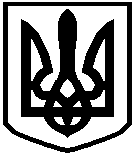 